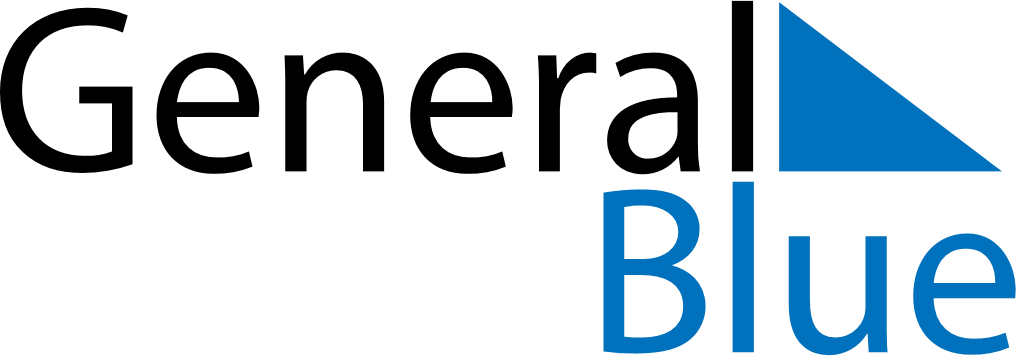 June 2029June 2029June 2029BahamasBahamasSundayMondayTuesdayWednesdayThursdayFridaySaturday12Randol Fawkes Labour Day3456789101112131415161718192021222324252627282930